  KАРАР					                                                  РЕШЕНИЕ            О внесении изменений  в Решение Совета сельского поселения Ильчигуловский сельсовет муниципального района Республики Башкортостан № 143 от 07 апреля 2014 года «Об утверждении нормативов формирования расходов на оплату труда и Положения о материальном стимулировании в органах местного самоуправления сельского поселения Ильчигуловский  сельсовет муниципального района Миякинский район Республики БашкортостанРуководствуясь с Постановлением Правительства Республики Башкортостан от 24 декабря 2013 года № 610 "Об утверждении нормативов формирования расходов на оплату труда в органах местного самоуправления в Республике Башкортостан", Постановления Правительства Республики Башкортостан от 13.03.2017 г. № 83, в целях реализации статьи 136 Бюджетного Кодекса Российской Федерации, Совет сельского поселения Ильчигуловский сельсовет муниципального района Миякинский район Республики Башкортостан решил:1. Приложение № 1 к решению Совета сельского поселения Ильчигуловский сельсовет муниципального района Республики Башкортостан № 143  изложить в следующей редакции согласно Приложению 1.2. Приложение № 2 к решению Совета сельского поселения Ильчигуловский сельсовет муниципального района Республики Башкортостан № 143  изложить в следующей редакции согласно Приложению 2.3. Обнародовать настоящее решение на информационном стенде в здании администрации Сельского поселения Ильчигуловский сельсовет муниципального района Миякинский район Республики Башкортостан по адресу: с. Ильчигулово, ул. Советская,  д. 9 и на официальном сайте в сети Интернет.4. Контроль за исполнением настоящего постановления оставляю за собой.Глава сельского поселения                                                                    Т.Г.Гумеровс.Ильчигулово22.01.2018 года№  84                                                                                   Приложение № 1к решению Совета сельского    поселения Ильчигуловский сельсовет Миякинского  района Республики Башкортостан  от 22.01.2018 г. № 84РАЗМЕРЫДОЛЖНОСТНЫХ ОКЛАДОВ ЛИЦ, ЗАМЕЩАЮЩИХ МУНИЦИПАЛЬНЫЕ ДОЛЖНОСТИ, ДОЛЖНОСТИ МУНИЦИПАЛЬНОЙ СЛУЖБЫ Администрация сельского поселения Ильчигуловский сельсовет муниципального района Миякинский район Республики Башкортостан8 группаНаименование должности 				Должностной оклад (денежное                                                                                 вознаграждение), руб.  1. Глава сельского поселения				10620  2. Управляющий делами					2749  3. Специалист 2 категории					1760Приложение № 2к решению Совета сельского    поселения Ильчигуловский сельсовет Миякинского  района Республики Башкортостан  от 22.01.2018 г. № 84РАЗМЕРЫНАДБАВОК ЗА КЛАССНЫЙ ЧИН ЛИЦАМ, ЗАМЕЩАЮЩИМ МУНИЦИПАЛЬНЫЕ ДОЛЖНОСТИ, ДОЛЖНОСТИ  МУНИЦИПАЛЬНОЙ СЛУЖБЫАдминистрация сельского поселения Ильчигуловский сельсовет муниципального района Миякинский район Республики БашкортостанБашkортостан Республикаhы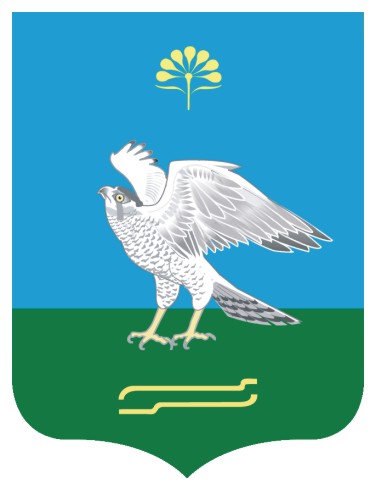 Миeкe районы муниципаль районының Илсеғол ауыл советы ауыл биләмәhе 		СоветыСовет сельского поселения Ильчигуловский сельсовет муниципального района Миякинский район Республики Башкортостан                           Классный чин              Размер надбавки,  руб.	 Старшая должность	 Старшая должностьСоветник муниципальной службы I класса1427Советник муниципальной службы II класса1283Советник муниципальной службы III класса1130 Младшая должность Младшая должностьРеферент муниципальной службы I класса1032Референт муниципальной службы II класса911Референт муниципальной службы III класса812